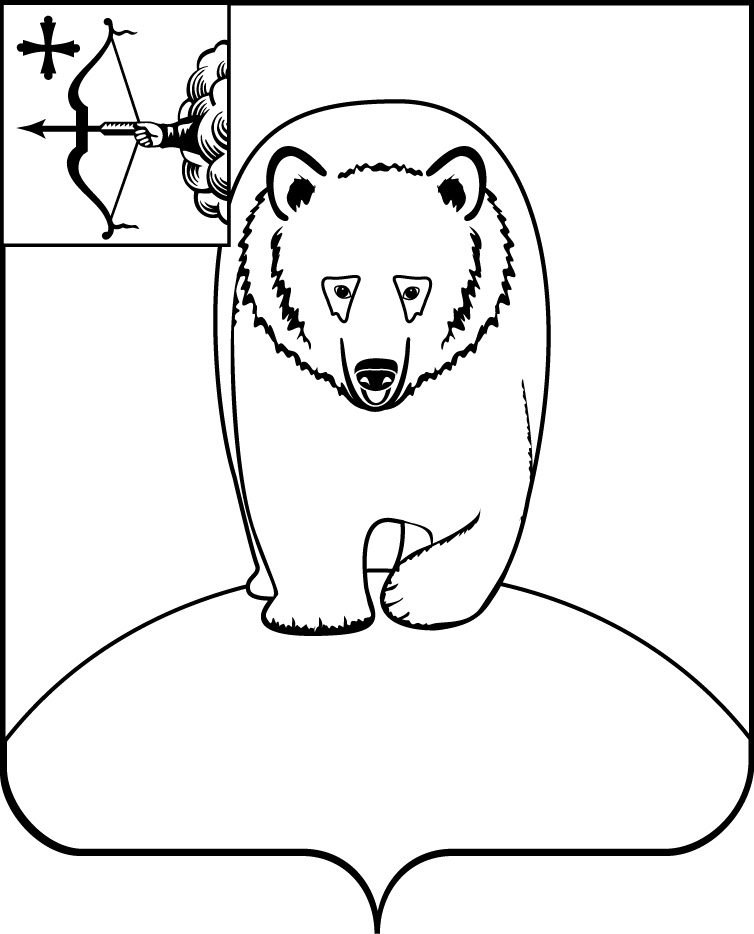    АДМИНИСТРАЦИЯ АФАНАСЬЕВСКОГО МУНИЦИПАЛЬНОГО ОКРУГАКИРОВСКОЙ ОБЛАСТИПОСТАНОВЛЕНИЕ25.03.2024                                                                                                        № 159пгт АфанасьевоО внесении изменений в постановление администрации Афанасьевского муниципального округаот 07.03.2024 № 127В соответствии со статьями 7, 43 Федерального закона от 06.10.2003           № 131-ФЗ «Об общих принципах организации местного самоуправления 
в Российской Федерации» администрация Афанасьевского муниципального округа ПОСТАНОВЛЯЕТ:Внести в постановление администрации Афанасьевского муниципального округа от 07.03.2024 № 127 «О закреплении муниципальных образовательных учреждений Афанасьевского муниципального округа, реализующих основную образовательную программу дошкольного образования, за территориями Афанасьевского муниципального округа Кировской области в 2024 году» (далее – постановление) следующие изменения:Утвердить приложение к постановлению в новой редакции согласно приложению.Контроль за исполнением настоящего постановления возложить 
на заместителя главы администрации муниципального округа по социальным вопросам. Настоящее постановление вступает в силу со дня его официального опубликования.                 Приложение 	                                                              к постановлению администрации                                                                            Афанасьевского муниципального                            округа                                                                   от 25.03.2024 № 159Муниципальные образовательные учреждения Афанасьевского муниципального округа, реализующие основную образовательную программу дошкольного образования, закрепленные за территориями Афанасьевского муниципального округа Кировской области в 2024 году______________№Наименование муниципального образовательного учрежденияАдрес муниципального образовательного учрежденияТерритория1Муниципальное бюджетное дошкольное образовательное учреждение детский сад № 1 «Рябинка» пгт Афанасьево Кировской области613060,Кировская область,пгт Афанасьево,ул. Соболева,               д. 64пгт Афанасьевод. Авериныд. Варанкиныд. Грибановскаяд. Костинод. Лазаневыд. Лучкиныд. Терешовы2Муниципальное бюджетное дошкольное образовательное учреждение детский сад № 2 «Радуга» пгт Афанасьево Кировской области613060,Кировская область,пгт Афанасьево,ул. Красных Партизан, д. 26пгт Афанасьевод. Авериныд. Варанкиныд. Грибановскаяд. Костинод. Лазаневыд. Лучкиныд. Терешовы3Муниципальное бюджетное  дошкольное образовательное учреждение детский сад «Солнышко» д. Ичетовкины Афанасьевского муниципального округа Кировской области613060,Кировская область, Афанасьевский муниципальный округ,д. Ичетовкины, ул. Солнечная, д. 1д. Ичетовкины д. Васильевская 2-аяд. Ваулинскаяд. Грибановскаяд. Горьковскаяд. Конкиныд. Лазуковыд. Левенкид. Никитенкид. Павловскаяд. Полунятад. Светлая речкад. Трактовыед. Харины пгт Афанасьево                       4Муниципальное бюджетное дошкольное образовательное учреждение детский сад «Родничок»  с. Гордино Афанасьевского муниципального округа  Кировской области 613094,Кировская область,Афанасьевский муниципальный округ,с. Гордино, ул. Мира, д. 49 с. Гординод. Антоненкид. Боровичатад. Ванькид. Верхняя Колотовкад. Ионичид. Мишатад. Нижняя Колотовкад. Булыжинод. Васенкид. Семеновцыд. Савиненкид. Ларенкид. Филенкид. Ефремятад. Алешатад. Бармятад. Трошкинод. Федотята 1д. Фифилятад. Чебаныд. Якунятас. Верхнее Камьед. Дуриныд. Кораблид. Тиминыд. Угорд. Слободад. Андриенкид. Воронушкад. Ломад. Лазаневская5Муниципальное бюджетное дошкольное образовательное учреждение детский сад «Улыбка» с. Бисерово Афанасьевского муниципального округа Кировской области613070,Кировская область,Афанасьевский муниципальный округ,с. Бисерово,ул. Короленко, д. 1ас. Бисерово д. Алешкиныд. Селезневыд. Турушевыд. Шабаршатад. Шмырятас.  Георгиевод. Галанинод. Щукинод. Васькинод. Елушатад. Вышкад. Головинод. Короговод. Грибятад. Тебеньковод. Минькинод. Верхняя Нярпад. Нижняя Нярпад. Заручейд. Сабурово6Муниципальное бюджетное дошкольное образовательное учреждение детский сад                     д. Московская Афанасьевского муниципального округа Кировской области612746,Кировская область, Афанасьевский муниципальный округ,д. Московская,ул. Центральная, д. 23д. Московскаяд. Васильевскаяд. Ивановская д. Константиновскаяд. Волоковыед. Нефедовскаяд. Григорьевскаяд. Петровскаяд. Половинкад. Закамо-Воробьевская д. Пурад. Прокопьевскаяд. Кондратьевская7Муниципальное бюджетное дошкольное образовательное учреждение детский сад «Алёнушка» с. Пашино Афанасьевского муниципального округа Кировской области612745,Кировская область,Афанасьевский муниципальный округ, с. Пашино,ул. Центральная, д. 21с. Пашинод. Анфиногеновод. Большие Некрасовыд. Бузмаковскаяд. Гришонкид. Данькид. Кузнецовод. Любихинод. Урбаровыд. Митроховод. Макаровскаяд. Максимовод. Марковскаяд. Малые Некрасовыд. Никулятад. Пекушонкид. Пронинод. Торопынинод. Октябрид. Керкашерд. Кобылачад. Сержонкид. Уваровскаяд. Фроловская д. Щукинод. Езжад. Петровская - 1д. Томызьд. Марковскаяд. Яковлевскаяд. Кувакушд. Боринскаяд. Ивановская-1д. Осиповскаяд. Павловская-1д. Яковята8Муниципальное бюджетное общеобразовательное учреждение основная общеобразовательная школа п. Бор Афанасьевского муниципального округа Кировской области612746,Кировская область, Афанасьевский муниципальный округ, п. Бор,ул. Кирова, д. 9п. Борд. Борд. Лаптахап. Сюзьва9Муниципальное бюджетное общеобразовательное учреждение основная общеобразовательная школа д. Ванино Афанасьевского муниципального округа Кировской области612746,Кировская область,Афанасьевский муниципальный округ,д. Лаврушата, д. 40п. Афонята д. Ванинод. Гришатад. Доронятад. Зябловод. Крючковскаяд. Лаврушатад. Никишатад. Новый поселокд. Паржатад. Светлаковыд. Часовня10Муниципальное бюджетное общеобразовательное учреждение основная общеобразовательная школа п. Лытка Афанасьевского муниципального округа Кировской области613097,Кировская область,Афанасьевский муниципальный округ,п. Лытка,пер. Молодёжный, д. 1ап. Лытка11Муниципальное бюджетное общеобразовательное учреждение основная общеобразовательная школа д. Илюши Афанасьевского муниципального округа Кировской области612746,Кировская область,Афанасьевский муниципальный округ, д. Илюши, д. 57д. Илюшид. Акиловскаяд. Дмитриевскаяд. Минеевскаяд. Порубовод. Рагоза                      д. Титовы                       д. Черскан12Муниципальное бюджетное общеобразовательное учреждение средняя общеобразовательная школа с. Бисерово Афанасьевского муниципального округа Кировской областиМуниципальное бюджетное общеобразовательное учреждение средняя общеобразовательная школа с. Бисерово Афанасьевского муниципального округа Кировской областиМуниципальное бюджетное общеобразовательное учреждение средняя общеобразовательная школа с. Бисерово Афанасьевского муниципального округа Кировской области12.1Филиал муниципального бюджетного общеобразовательного учреждения средняя общеобразовательная школа с. Бисерово Афанасьевского муниципального округа Кировской области   «Начальная общеобразовательная школа д. Жарковы»613070,Кировская область, Афанасьевский муниципальный округ,с. Бисерово,ул. Советская,  д.33Фактический адрес: 613070,Кировская область,Афанасьевский муниципальный округ,д. Жарковы,ул. Центральная, д. 15д. Жарковыд. Володятад. Егоровскаяд. Матвеевскаяд. Мироновыд. Нопинод. Петрятад. Степинып. Пограничный12.2Филиал муниципального бюджетного общеобразовательного учреждения средняя общеобразовательная школа  с. Бисерово Афанасьевского муниципального округа Кировской области «Начальная общеобразовательная школа д. Ожегино» 613070,Кировская область, Афанасьевский муниципальный округ,с. Бисерово,ул. Советская,  д.33Фактический адрес: 613081,Кировская область,Афанасьевский муниципальный округ, д. Ожегино, д.14д. Ожегинод. Верхказаковыд. Евдокимовод. Коньковыд. Русиновод. Усть-Колыч12.3Филиал муниципального бюджетного общеобразовательного учреждения средняя общеобразовательная школа с. Бисерово Афанасьевского муниципального округа Кировской области «Основная общеобразовательная школа с. Савинцы» 613070,Кировская область,Афанасьевский муниципальный округ,с. Бисеровоул. Советская, д. 33Фактический адрес:613084,Кировская область,Афанасьевский муниципальный округ,с. Савинцы,                      ул. Центральная, д. 37с. Савинцыд. Гожемятад. Старо-Носкид. Емелевыд. Кочевыд. Булычевы12.4Филиал муниципального бюджетного общеобразовательного учреждения средняя общеобразовательная школа с. Бисерово Афанасьевского муниципального округа Кировской области «Основная общеобразовательная школа  д. Архипята» 613070,Кировская область,Афанасьевский муниципальный округ,с. Бисерово,ул. Советская, д. 33Фактический адрес:613085,Кировская область,Афанасьевский муниципальный округ,д. Архипятад. Архипятад. Мишинод. Наумовскаяд. Ново-Носковскаяд. Ключевскаяд. Евсята13Муниципальное бюджетное общеобразовательное учреждение средняя общеобразовательная школа с. Пашино Афанасьевского муниципального округа Кировской областиМуниципальное бюджетное общеобразовательное учреждение средняя общеобразовательная школа с. Пашино Афанасьевского муниципального округа Кировской областиМуниципальное бюджетное общеобразовательное учреждение средняя общеобразовательная школа с. Пашино Афанасьевского муниципального округа Кировской области13.1Филиал муниципального бюджетного общеобразовательного учреждения средняя общеобразовательная школа с. Пашино Афанасьевского муниципального округа Кировской области «Начальная общеобразовательная школа п. Камский» 612745,Кировская область,Афанасьевский муниципальный округ, с. Пашино,ул. Центральная, д. 16Фактический адрес:612745,Кировская область,Афанасьевский муниципальный округ,п. Камский,ул. Северная, д. 6п. Камскийд. Бело-Пашинод. Вахромеевод. Усть-Томызьд. Усть-Ченогд. Шабралуг13.2Филиал муниципального бюджетного общеобразовательного учреждения средняя общеобразовательная школа  с. Пашино  Афанасьевского муниципального округа Кировской области «Основная общеобразовательная школа                            д. Ромаши» 612745,Кировская область,Афанасьевский муниципальный округ, с. Пашино,ул. Центральная, д. 16Фактический адрес:613091,Кировская область, Афанасьевский муниципальный округ, д. Ромашид. Ромашид. Аксеновод. Верхняя Кедрад. Карагайд. Карасюровод. Кобылачад. Кулигашур-1д. Калигашур-2д. Лучникид. Максимовод. Меркучид. Мироновод. Никулятад. Першинод. Порошинод. Ужоговкад. Щукинос. Верхнее Камьед. Дуриныд. Кораблид. Тиминыд. Угор14Филиал муниципального бюджетного общеобразовательного учреждения основная общеобразовательная школа  д. Московская Афанасьевского муниципального округа Кировской области  «Начальная общеобразовательная школа д. Верхняя Тимофеевская» 612746,Кировская область, Афанасьевский муниципальный округ,д. Московская,ул. Школьная, д. 12Фактический адрес:612746,Кировская область,Афанасьевский муниципальный округ, д. Верхняя Тимофеевская, д. 27д. Верхняя Тимофеевскаяд. Нижняя Тимофеевскаяд. Степановскаяд. Нижняя Никитинская 15Филиал муниципального бюджетного общеобразовательного учреждения средняя общеобразовательная школа с. Гордино Афанасьевского муниципального округа Кировской области «Начальная общеобразовательная школа д. Шердынята» 613094,Кировская область, Афанасьевский муниципальный округ,с. Гордино,ул. Мира,  д. 34Фактический адрес:613094,Кировская область, Афанасьевский муниципальный округ,д. Шердынята, д. 42д. Шердынятад. Казаковыд. Шулаи